Российская ФедерацияНовгородская область Новгородский районАДМИНИСТРАЦИЯ БОРКОВСКОГО СЕЛЬСКОГО  ПОСЕЛЕНИЯ П О С Т А Н О В Л Е Н И Еот 25.01.2018 № 17д. БоркиО присвоении наименования элементу планировочной структурыВ соответствии с Федеральным законом от 06.10.2003 года  № 131 – ФЗ «Об общих принципах организации местного самоуправления в Российской Федерации», Уставом Борковского сельского поселения, Постановлением Администрации Борковского сельского поселения от 14 октября 2015 г. №88 «Об утверждении Правил присвоения, изменения и аннулирования адресов»ПОСТАНОВЛЯЮ:Присвоить наименование элементу планировочной структуры на территории Борковского сельского поселения следующий адрес: Российская Федерация, Новгородская область, Новгородский муниципальный район, Борковское сельское поселение, территория, СТ Воробейка.2. Опубликовать настоящее постановление в муниципальной газете «Борковский вестник» и разместить на официальном сайте Администрации Борковского сельского поселения в информационно-телекоммуникационной сети «Интернет» по адресу: www. borkiadm.ru. Глава АдминистрацииБорковского сельского поселения                                      С.Г. Иванова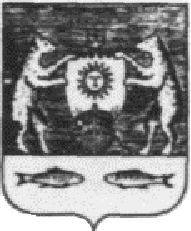 